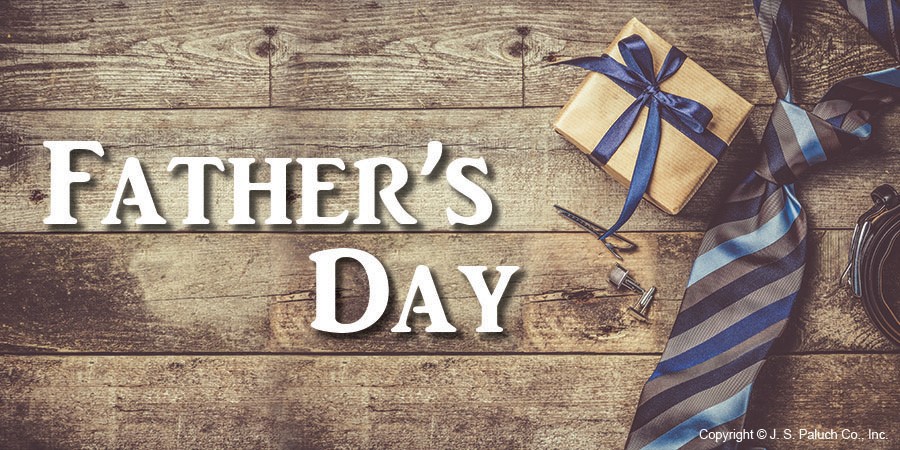 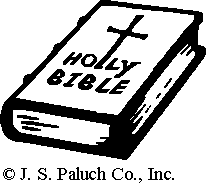 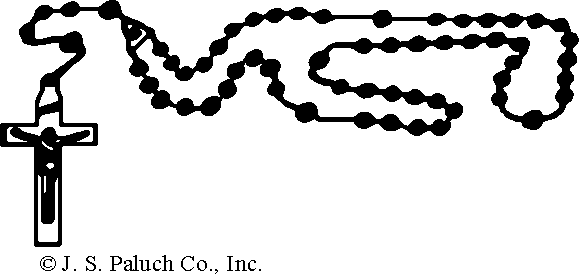 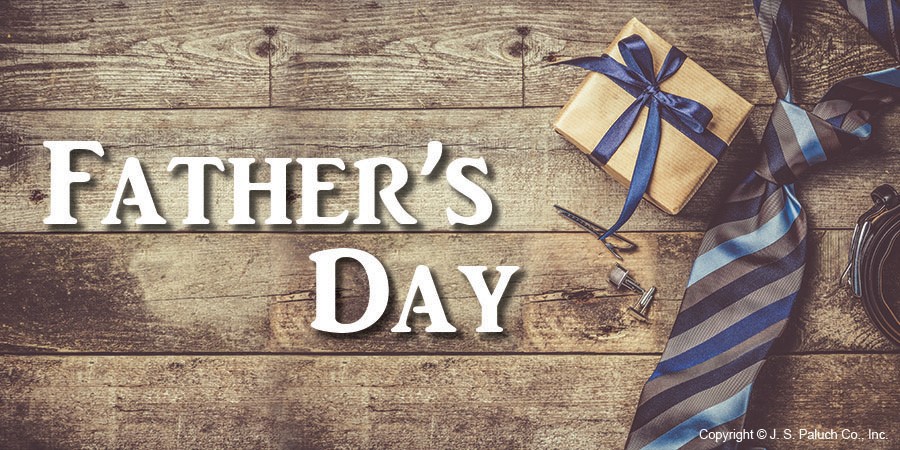 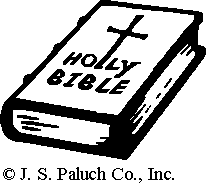 Parish Activities for the Week Actividades de la Parroquia para la Semana June 16, 2019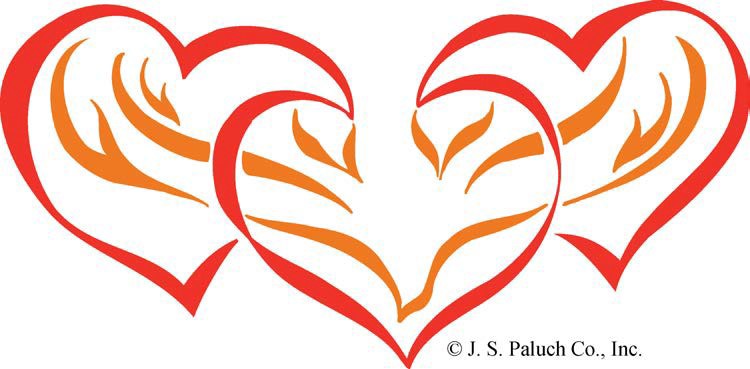 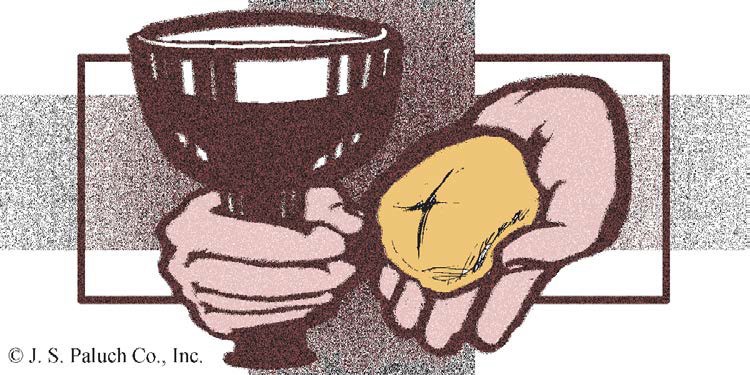 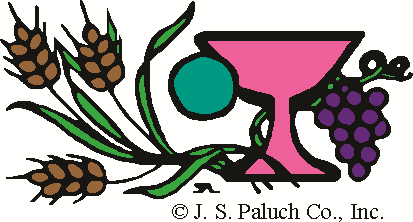 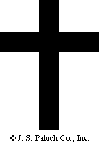 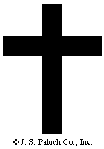 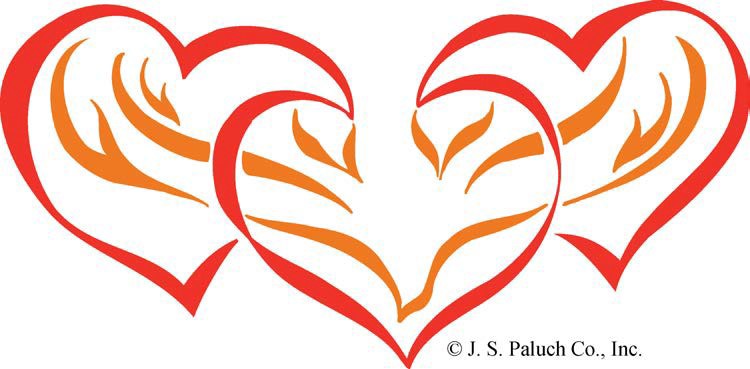 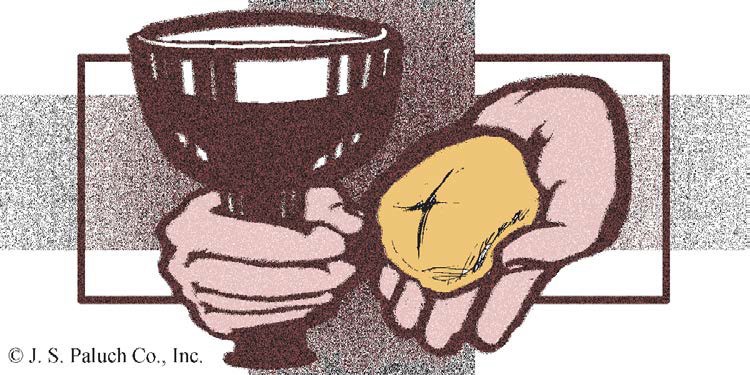 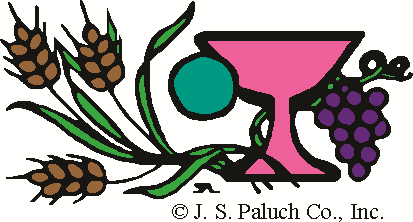 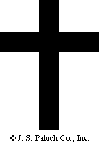 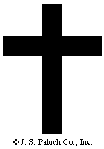 Adoration of the Blessed Sacrament Blessed Sacrament Church1101 East Highland  Monday—Friday, 7:30 a.m.—5:30 p.m.The Spirit of Truth will guide you to all truthEl Espiritu de verdad los irá guiando hasta la verdad plenaMonday	June 175 p.m. Rosary, Church5:30 p.m. St. Vincent de Paul Prison Miistry,Grimes Unit, NewportTuesday	June 189 a.m. St. Vincent de Paul Ministry, 324 W. HuntingtonWednesday	June 19St. Ronuald9:30 a.m. Motherhood Ministry, 324 West Huntington6:30 p.m. Procession of the Blessed Sacrament Rehearsal, ChurchFriday	June 21St. Aloysius Gonzaga6 p.m. Hora Santa 7 p.m. MisaSaturday	June 22Blessed Virgin MarySs. Paulinus of Nola, John Fisher & Thomas More4:30 p.m. Choir Rehearsal, ChurchDo This In Remembrance Of MeHagan Esto En Memoria MíaSunday	June 23Parish Feast Day Celebration 10:30 a.m. Eucharistic Procession11:00 a.m. Mass12:00 p.m. Picnic — Hotdogs & Hamburgers, Games, Inflatable Water Slide, Soccer Tournament & more!CHURCH IN LATIN AMERICA COLLECTION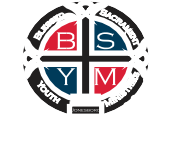 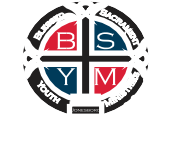 This weekend, is the Collection for the Church in Latin America! Manny people in Latin America and the Caribbean do not have access to church programs and ministries because of a rising secular culture, rural terrain, and a shortage of ministers. Our generosity makes it possible for our brothers andsisters to share in the life of the Church and grow closer to Christ. To learn more about how you can make a difference, please visit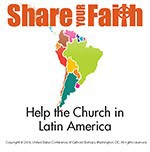  www.usccb.org/latin-america.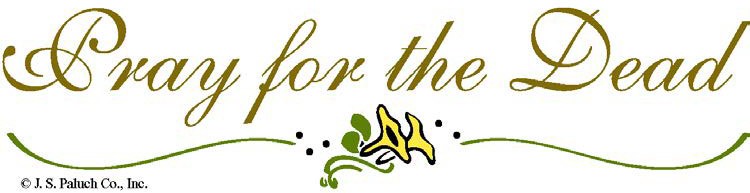 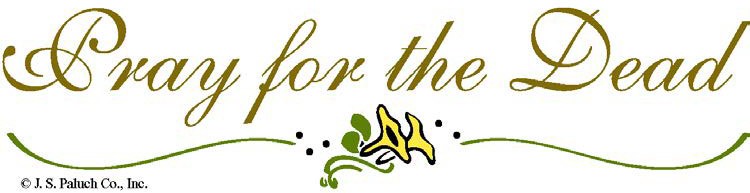 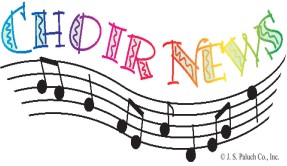 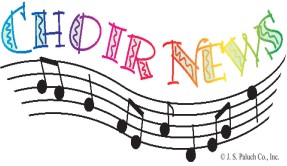 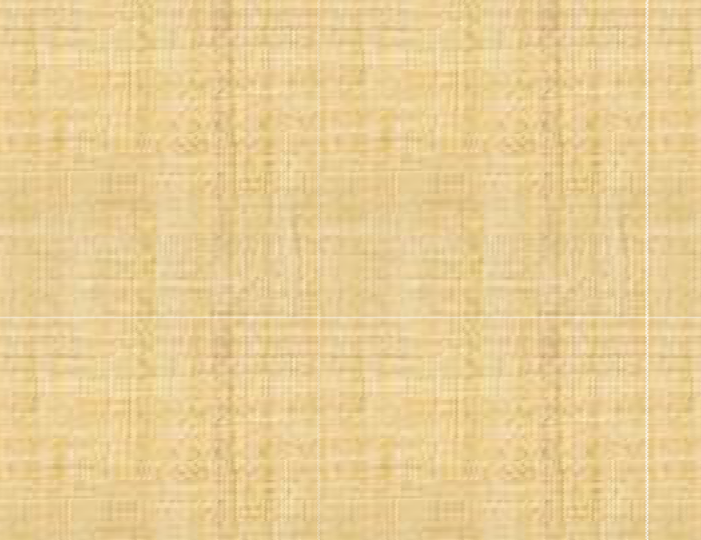 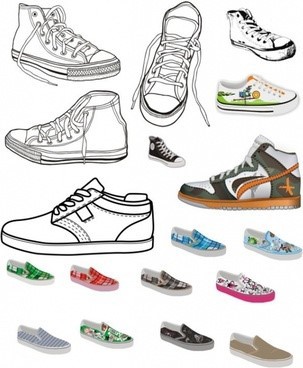 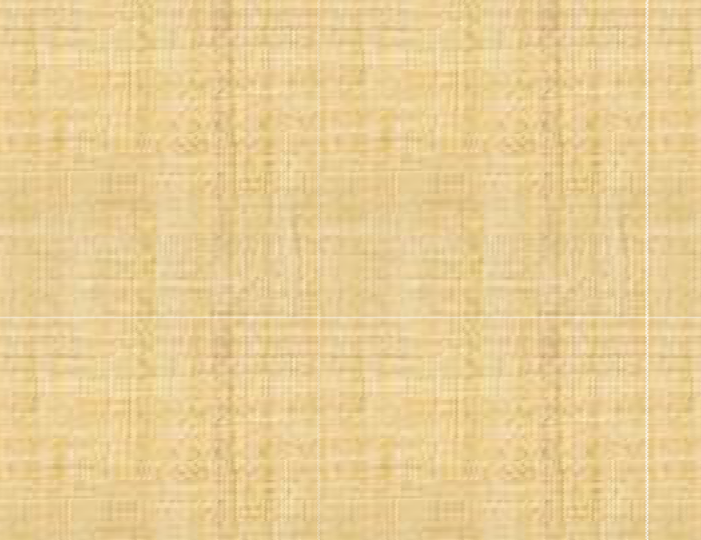 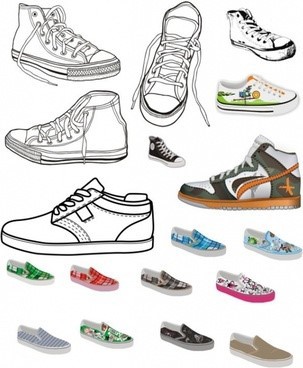 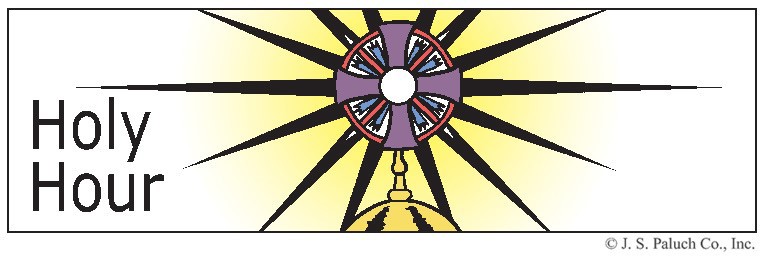 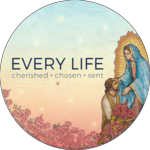 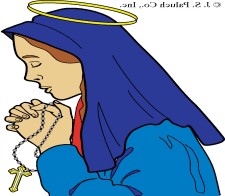 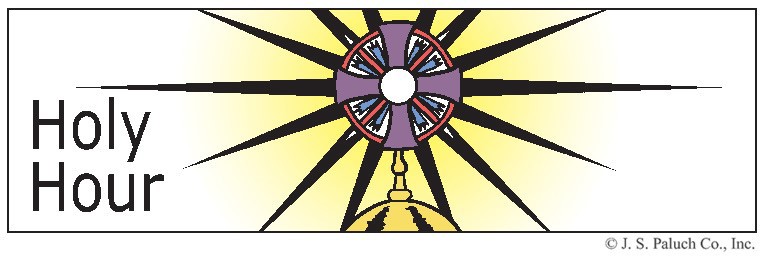 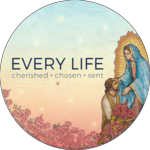 Saturday	Sunday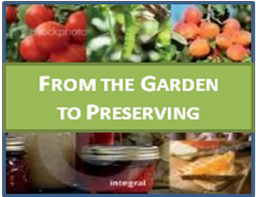 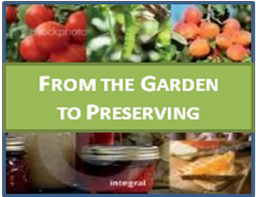  5:30 p.m.	 11:00 a.m. Lector:		Russ Dixon L1		Inez Ray L1* Peyton Riley L2	Luisa Aquino L2* Extraordinary	Fred Buhrmester HM*	Angela Black HM* Ministers of	Debbie Tate C*	Ira Brown C* Communion:	Molli Beaverstock	Martha Misko Amy Clancy		Curt MiskoStacey Dixon		Leonel Guerra Holli Stonecipher CC	Maria Guerra CCJoanie Kremers CH	Mayra Gonzalez CH Ushers:		Ed Kremers (HU)	Los Guadalupaños Jerrod StonecipherRusty Trevathan Jesse Gunter Altar Servers:		Josh Stiles 1	Nate Barajas 1 Cameron Russell 2		Cody Black 2Maggie Stonecipher 3Addison Stonecipher 4*L1-Lector 1	L2-Lector 2*HM-Host Minister	C-Cup Minister	CH-Choir Host Minister CC-Choir Cup Minister*HU-Head UsherBe included in the new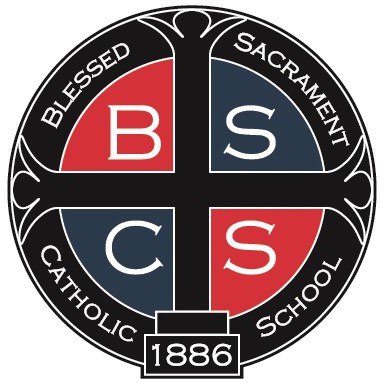 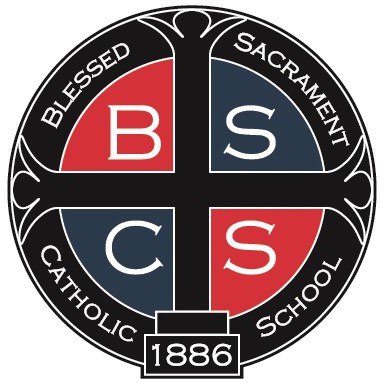 Blessed Sacrament Directory!Lifetouch will be photographing our families for a new parish directory.What to expect:A professional photography session, no feesView your images after your sessionand make your selections.Receive one FREE 8x10 standard print and a church directory plus other special offers.Photography dates:July 16 - 20August 6 - 10September 3 - 7Times:Mondays—Fridays: 2:00 p.m.—9:00 p.m.Saturdays: 10:00 a.m.—5:00 p.m.Sign up for your photography session:Go to: https://www.catholicjonesboro.com/ Call: Lifetouch at 1-866-756-0281Monday—Friday, 9 am - 5 pm Or: Sign up after weekend MassesFIESTA DEL SANTÍSIMO CUERPO Y SANGRE DE CRISTODOMINGO 23 DE JUNIOLa celebración de nuestra Fiesta Parroquial comenzará a las 10:30 am con una Procesión Eucarística y Santa Misa en nuestra Iglesia.Todos los niños (as) que hicieron su PRIMERA COMUNIÓN este año, tienen el honor deanunciar el camino por donde pasará Nuestro Señor, se les invita a lanzar Pétalos de Rosas en la Procesión del Santísimo. Tendremos una pequeña práctica el miércoles, 19 de junio a las 6:30 pm en la Iglesia.La celebración continuará con un PICNIC. Los Caballeros de Colón cocinaran hamburguesas y hot dogs. La comunidad hispana proporcionará Vasitos de Elote, Aguas Frescas Se les pide a las familias que por favor lleven postres paracompartir y si desea y le es posible lleve su silla de césped, carpas, etc. Habrá un tobogán de agua inflable. Así que, NIÑOS, preparen su traje de baño, toallas y protector del sol. ¡También tendremos otros juegos y un torneo de fútbol!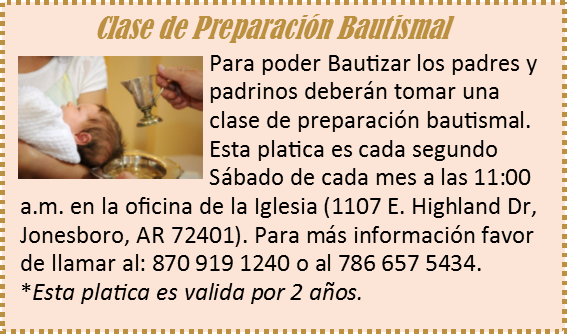 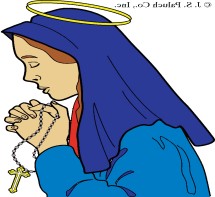 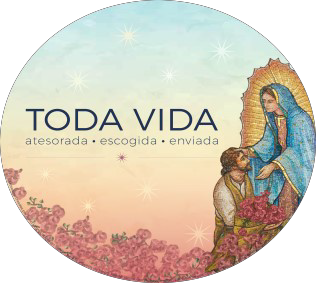 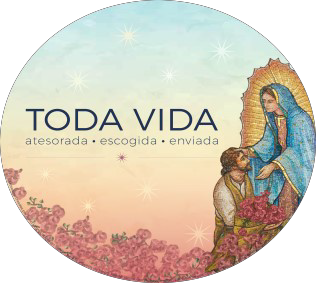 La Colecta para la Iglesia en América Latina15 y 16 de Junio¡Este fin de semana tenemos la Colecta para la Iglesia en América Latina! Muchas personas en América Latina y el Caribe no tienen acceso a programs ni a ministerios de la Iglesia debido a una creciente culturasecular, a terrenos rurales y a la excasez de ministros. Su generosidad hace possible que nuestros hermanos y hermanas puedan participar en la vida de la Iglesia y acercarse más a Cristo. ¡Por favor, contribuya generosamente a esta colecta especial!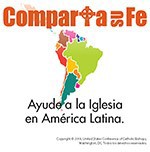 Para informarse más sobre cómo usted puede hacer una diferencia, por favor, visite www.usccb.org/latin-america.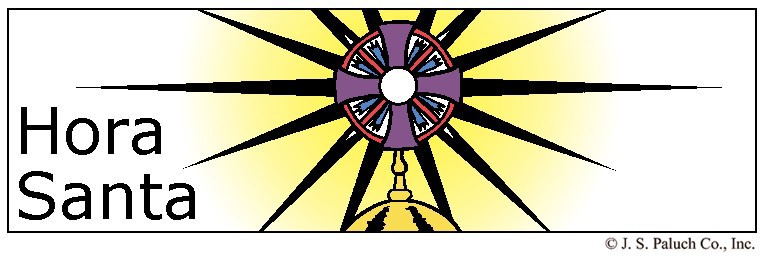 "De la Eucaristía viene la fuerza para vivir la vida cristiana y el celo por compartir esa vida con los demás".	San Papa Juan Pablo II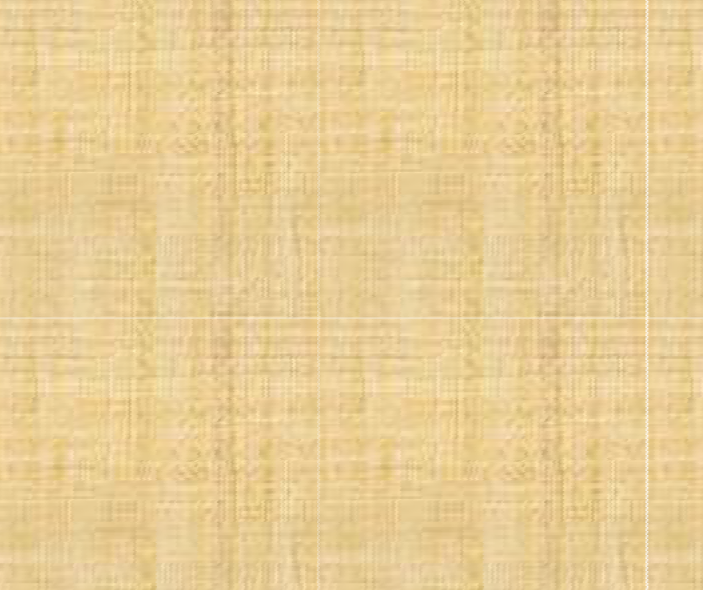 Ven, sé con JESÚSLa Capilla de la Adoración está ubicada en La Iglesia Católica del Santísmo Sacramento, 1107 East Highland. De lunes a viernes de 7:30 a.m. a 5:30 p.m. Contacte Inez Ray, 870-273-6535 para información.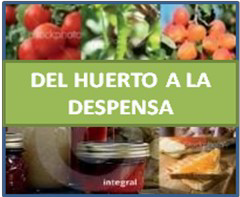 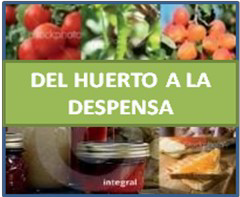 CHURCH NAME AND ADDRESSBlessed Sacrament Church #117200 614 South Church StreetJonesboro, AR 72401TELEPHONE870 932-2529CONTACT PERSONNancy DePriestSOFTWAREMSPublisher 2007Adobe Acrobat 9.0Windows XP Home EditionPRINTERHP Deskjet F4100TRANSMISSION TIMEWednesday 10:00SUNDAY DATE OF PUBLICATION June 16, 2019NUMBER OF PAGES SENT1 through 8 SPECIAL INSTRUCTIONS